STAFF EXCHANGE APPLICATION FORM To be filled out electronically (Заполняется на английском языке в электронном виде)SAINT-PETERSBURGRESEARCH OFFICEINTERNATIONAL RESEARCH&TECHNOLOGYDEPARTMENTUNIVERSITASPETROPOLITANAMDCCXXIVСАНКТ-ПЕТЕРБУРГСКИЙГОСУДАРСТВЕННЫЙ УНИВЕРСИТЕТУПРАВЛЕНИЕ НАУЧНЫХ ИССЛЕДОВАНИЙОТДЕЛМЕЖДУНАРОДНОГО НАУЧНО-ТЕХНИЧЕСКОГО СОТРУДНИЧЕСТВА7-9, UNIVERSITETSKAYA NAB., 199034TEL. 	+7 812 324 08 88FAX	+7 812 324 08 88                  e-mail: a.nevorotina@spbu.ru, n.malinova@spbu.ru, m.zhigulina@spbu.ru, j.medvedeva@spbu.ru  РОССИЯ, 199034, С. ПЕТЕРБУРГУНИВЕРСИТЕТСКАЯ НАБ., 7/9ТЕЛ. 	+7 812 324 08 88ФАКС:	+7 812 324 08 88e-mail: a.nevorotina@spbu.ru,n.malinova@spbu.ru, m.zhigulina@spbu.ru, j.medvedeva@spbu.ru1. Personal Information – Applicant’s CV1. Personal Information – Applicant’s CVFull NameDate and place of birthCitizenship, AddressPassport №Issued by on/byValid tillVisa required□Yes                                 □NoContact PhonesE-mailFaculty / DepartmentPosition Academic degreesLanguages spoken: Languages spoken: 2. Host University (information&contacts)2. Host University (information&contacts)2. Host University (information&contacts)Name of the Host UniversityFaculty / Department Contact Person at the FacultyPurpose of visit (please describe your research plan)3. Dates&Accomodation 3. Dates&Accomodation 3. Dates&Accomodation Proposed dates of visitProposed dates of visitAlternative dates of visitAccommodation – проживаниеAccommodation – проживаниеAccommodation – проживаниеGuest House required□Yes □ NoGuest House required□Yes □ NoI will stay in another place  Guest House required□Yes □ NoGuest House required□Yes □ NoAddress: By signing the present form I am aware of and consent to the following: any personal data concerning me which appears on this Application Form may be supplied to the relevant authorities of the University and to authorities of the Russian Federation, if necessary, for the purposes of a decision on my application. Such data may be input into, stored and processed in, databases accessible to the relevant authorities of the Saint-Petersburg State University and of the Russian Federation.By signing the present form I am aware of and consent to the following: any personal data concerning me which appears on this Application Form may be supplied to the relevant authorities of the University and to authorities of the Russian Federation, if necessary, for the purposes of a decision on my application. Such data may be input into, stored and processed in, databases accessible to the relevant authorities of the Saint-Petersburg State University and of the Russian Federation.Applicant’s signature:Date: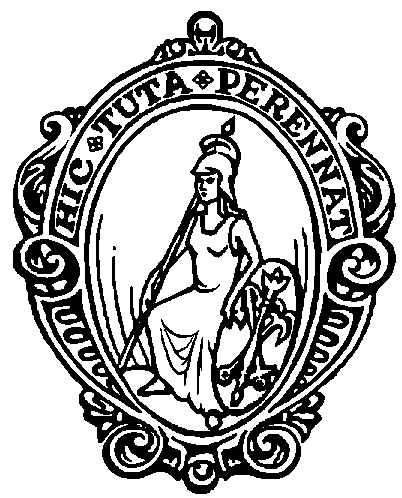 